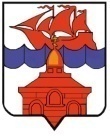 РОССИЙСКАЯ  ФЕДЕРАЦИЯКРАСНОЯРСКИЙ КРАЙТАЙМЫРСКИЙ ДОЛГАНО-НЕНЕЦКИЙ МУНИЦИПАЛЬНЫЙ РАЙОНХАТАНГСКИЙ СЕЛЬСКИЙ СОВЕТ ДЕПУТАТОВРЕШЕНИЕ20 мая 2014 года									             № 149-РСО выдвижении делегата для участия в работе VII Съезде депутатов Красноярского краяРуководствуясь постановлением Законодательного Собрания Красноярского края «О созыве VII Съезде депутатов Красноярского края» от 03.04.2014 № 6-2224П, Хатангский сельский Совет депутатовРЕШИЛ:1. Выдвинуть делегатом для участия в работе VII Съезда депутатов Красноярского края Кулешова Александра Валерьевича, Главу сельского поселения Хатанга.2. Назначить ответственным за организацию участия делегата сельского поселения Хатанга в работе VII Съезде депутатов Красноярского края Кулешова Александра Валерьевича, Главу сельского поселения Хатанга.3. Данное Решение направить в Совет депутатов Таймырского Долгано-Ненецкого муниципального района, для формирование списка участников съезда.2. Решение вступает в силу со дня его официального опубликования.Глава сельского поселения Хатанга                                                                     А. В. Кулешов